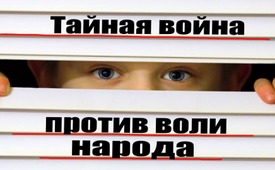 Тайная война против воли народа.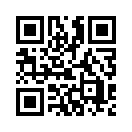 Согласно опросу, войну отвергают примерно 86% граждан Германии. Тем не менее, тайно Германия помогла секретным службам и вооружённым силам США в иракской войне.
Такими тайными военными операциями немецкое правительство одновременно молчаливо ведёт «войну» против воли к миру собственного народа?После двух мировых войн призыв: «НЕТ больше войне!» ещё глубоко сидит в немецком самосознании. Согласно опросу, войну отвергают примерно 86% граждан Германии. Герхард Шрёдер не дал согласия США на войну в Ираке, и это содействовало тому, что в 2002 году он снова был избран канцлером. Тем не менее, тайно Германия помогла секретным службам и вооружённым силам США в иракской войне: американским бомбардировщикам В52 на пути в Ирак было предоставлено право на пролёт и организовано снабжение войск с территории трёх американских военно-воздушных баз в Германии. Кроме того, военной разведке США были предоставлены наброски оборонительной стратегии иракского правительства, а также оказана помощь в разведке зданий в столице Ирака, подлежащих бомбардировке. По словам Спайдера Маркса, руководителя американской разведки во время интервенции в Ирак, немецкие агенты в Багдаде были «полезнее для нас, чем 5000 солдат».

Вывод: Такими тайными военными операциями немецкое правительство одновременно молчаливо ведёт «войну» против воли к миру собственного народа!от molИсточники:Книга: „Тайная война – как из Германии ведут борьбу против террора“ Кристиана Фукса и Джона Гётца, стр. 230-233Может быть вас тоже интересует:---Kla.TV – Другие новости ... свободные – независимые – без цензуры ...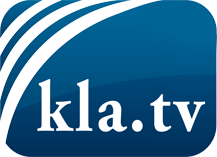 О чем СМИ не должны молчать ...Мало слышанное от народа, для народа...регулярные новости на www.kla.tv/ruОставайтесь с нами!Бесплатную рассылку новостей по электронной почте
Вы можете получить по ссылке www.kla.tv/abo-ruИнструкция по безопасности:Несогласные голоса, к сожалению, все снова подвергаются цензуре и подавлению. До тех пор, пока мы не будем сообщать в соответствии с интересами и идеологией системной прессы, мы всегда должны ожидать, что будут искать предлоги, чтобы заблокировать или навредить Kla.TV.Поэтому объединитесь сегодня в сеть независимо от интернета!
Нажмите здесь: www.kla.tv/vernetzung&lang=ruЛицензия:    Creative Commons License с указанием названия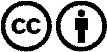 Распространение и переработка желательно с указанием названия! При этом материал не может быть представлен вне контекста. Учреждения, финансируемые за счет государственных средств, не могут пользоваться ими без консультации. Нарушения могут преследоваться по закону.